- предупредите соседей, помогите детям, старикам и инвалидам покинуть опасное место. Займите верхние этажи, чердаки, крыши зданий. Слушайте сообщения и действуйте в строгом соответствии с указаниями; - будьте готовы к эвакуации! Без промедления выходите в безопасное место, при этом учитывайте направление вероятного развития паводка;- возьмите с собой документы, деньги, ценности, тёплую одежду, сапоги, продукты питания и воду на несколько дней, предметы личной гигиены, медицинскую аптечку;- избегайте езды в машине по залитой дороге, вас может снести течением. Если же вы оказались в зоне затопления, а машина сломалась, покиньте ее и вызовите помощь.Что делать, если вы получили сигнал об угрозе наводнения:- отключите воду, газ и электричество;- если позволяет время, перенесите на верхние этажи зданий (чердаки) ценные предметы и вещи, поднимите туда же запас пресной воды и долго хранящиеся консервированные продукты питания;- подготовьте к удару стихии свой дом: закройте все окна и двери на первом этаже, при необходимости и наличии времени забейте их досками или фанерой, чтобы не разбились окна;- возьмите с собой документы, деньги, ценности, тёплую одежду, сапоги, продукты питания и воду на несколько дней, предметы личной гигиены, медицинскую аптечку;- прибудьте к установленному сроку на сборный эвакуационный пункт для регистрации и отправки в безопасный район. При внезапном наводнении необходимо:- не паниковать и не терять самообладание;- как можно быстрее занять ближайшее безопасное возвышенное место и быть готовым к эвакуации по воде, в том числе при помощи подручных плавсредств;- если это невозможно, поднимитесь на верхний этаж или чердак дома;- при подъеме воды следует забраться на крышу, а при ее резком прибытии - на "конек" крыши;- до прибытия помощи оставайтесь на верхних этажах и крышах зданий и других возвышенных местах;- для самостоятельной эвакуации желательно использовать личные лодки или катера, плоты из бревен и других подручных материалов.Если вы попали в чрезвычайную ситуацию, и вам нужна помощь пожарных или спасателей – единый номер для вызова всех экстренных служб «112»  .ЕДИНЫЙ ТЕЛЕФОН ВЫЗОВА ЭКСТРЕННЫХ ОПЕРАТИВНЫХ СЛУЖБ 112 Комитет гражданской защиты населенияадминистрации ВолгоградаУважаемые жители Волгограда!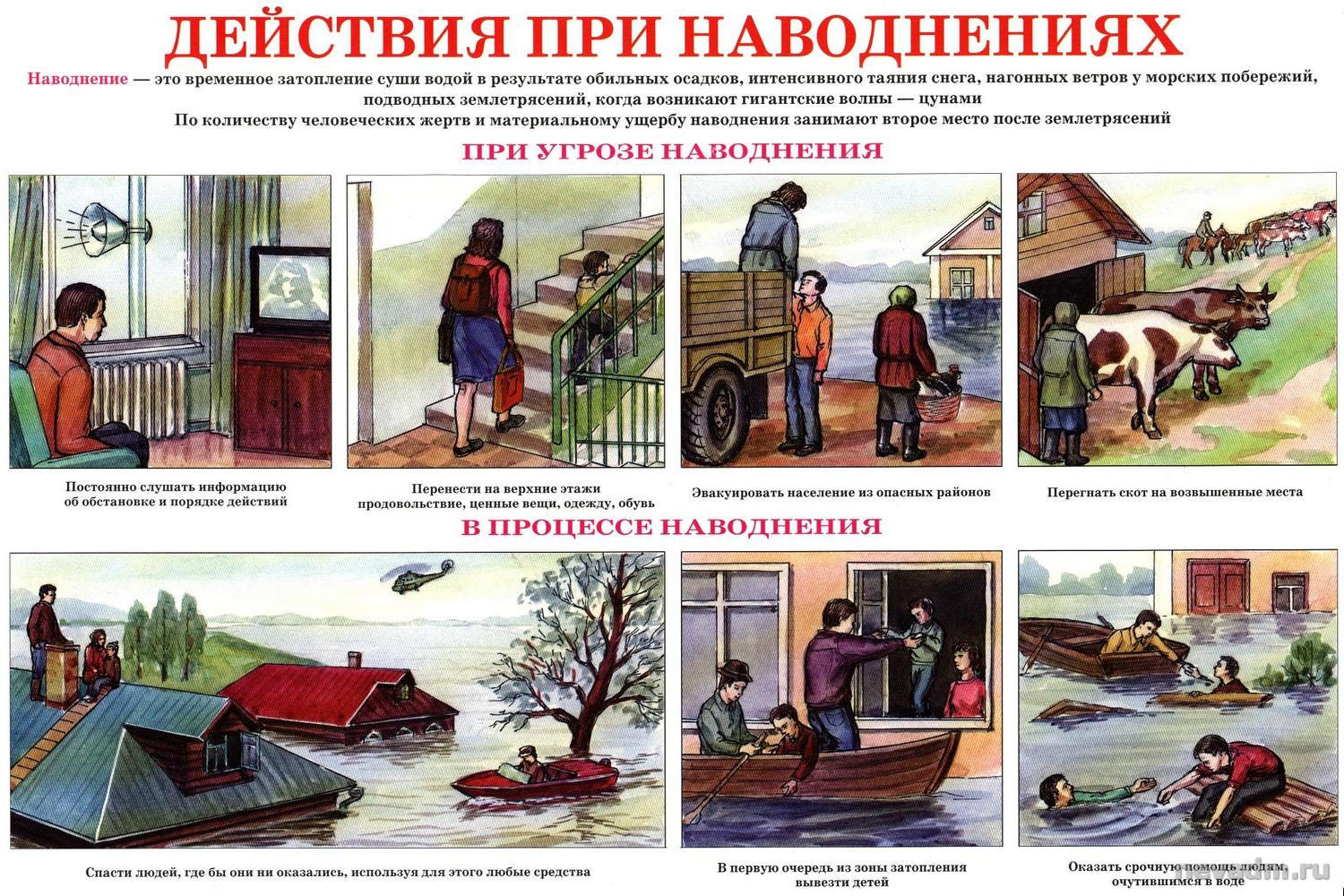 Характеристика явления     Наводнение — затопление суши водой, выступившей из берегов в период весеннего половодья или образовавшейся в результате сильных ливней и т.п.Действия населения до наводнения     Если вы услышали сигнал об угрозе наводнения:включите телевизор или радиоприемник, по ним может поступить важная информация. В установленном порядке выходите (выезжайте) из опасной зоны возможного катастрофического затопления в назначенный безопасный район или на возвышенные участки местности;сообщите соседям и близким людям, находящимся в зоне явления, об угрозе;подготовьте документы, ценные вещи, медикаменты, 2-3 суточный запас непортящихся продуктов питания, постельное белье и туалетные принадлежности, по возможности комплект верхней одежды и обувь;перенесите имущество и материальные ценности в безопасное место (чердак, крыша) или уложите их повыше (на шкафы, антресоли);выключите электричество и газ, погасите огонь в отопительных печах, закрепите все плавучие предметы, находящиеся вне зданий, или разместите их в подсобных помещениях.Закройте окна и двери, при необходимости и наличии времени забейте снаружи досками (щитами) окна и двери первых этажей;покиньте дом и следуйте на эвакуационный пункт.     Действия населения во время наводнения     Если вы в зоне наводнения:включите телевизор или радиоприемник, по ним может поступить важная информация;без крайней необходимости не принимайте самостоятельных непродуманных действий;поднимитесь на верхний этаж здания, чердак или крышу, на деревья или другие возвышающиеся предметы или участки местности.Постарайтесь найти и иметь при себе до эвакуации предметы, пригодные для самоэвакуации (автомобильную камеру, надувной матрац и т.п.);до прибытия спасателей подавайте сигнал бедствия: днем — вывешиванием или размахиванием белым или цветным полотнищем, подбитым к древку, в темное время — световым сигналом и, периодически, голосом; оказывайте помощь плывущим и тонущим людям;     Если помощь еще не прибыла:самоэвакуацию на незатопленную территорию производите только в крайних случаях, а именно: для оказания неотложной медицинской помощи пострадавшим, при отсутствии воды и продуктов питания, угрозе ухудшения обстановки или утраты уверенности в получении помощи со стороны;как можно быстрее поднимитесь на возвышенность, если такой возможности нет, заберитесь на дерево или постарайтесь уцепиться за те предметы, которые способны удержать человека;при наличии лодки или другого плавсредства первыми вывозите из затопленных районов детей, женщин, стариков и больных.     Если вы оказались в воде:снимите с себя тяжелую одежду и обувь;постарайтесь воспользоваться плавающими поблизости или возвышающимися над водой предметами, ухватитесь за них и ждите помощи.     Действия населения после наводненияпри подходе к зданию соблюдайте осторожность, проверьте надежность всех его конструкций (стены, полы), остерегайтесь падения каких-либо предметов, порванных и провисших электрических проводов;при осмотре внутренних комнат не применяйте в качестве источника света открытый огонь, спички, свечи и т.д. из-за возможного присутствия газа в воздухе. Для этих целей следует использовать электрические фонари на батарейках;проветрите комнаты, уберите грязь с пола и стен, откачайте воду из подвалов и просушите жилое помещение, обеззаразьте загрязненную посуду, столовые приборы, поверхность мебели. Для этих целей используйте кипяток или отбеливатель;проверьте исправность электропроводки, трубопроводов газоснабжения, водопровода и канализации. Не пользуйтесь ими до тех пор, пока не убедитесь в их исправности с помощью специалистов;выбросите пищевые продукты и запасы питьевой воды, которые были в контакте с водой; Будьте внимательны и осторожны. Но если все же беда произошла, помните: рядом с Вами находятся профессионалы. Не медлите с вызовом помощи по телефонам:-  единый телефон вызова экстренных оперативных служб «112»,-  службы спасения Волгограда – «089»  ЕДИНЫЙ ТЕЛЕФОН ВЫЗОВА ЭКСТРЕННЫХ ОПЕРАТИВНЫХ СЛУЖБ 112 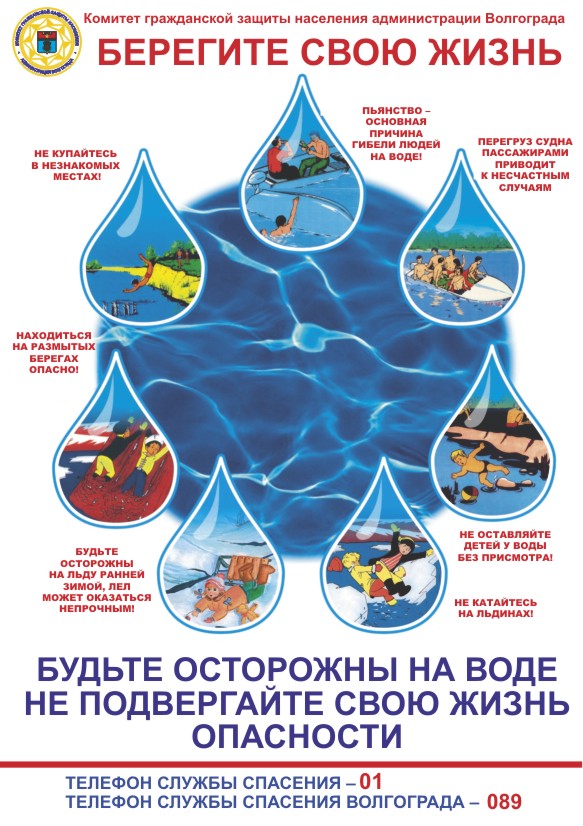 Комитет гражданской защиты населенияадминистрации Волгограда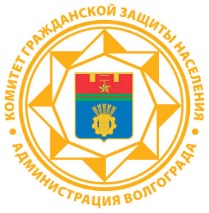 Информация для населения «ПРАВИЛА ПОВЕДЕНИЯ ПРИ УГРОЗЕ НАВОДНЕНИЯ»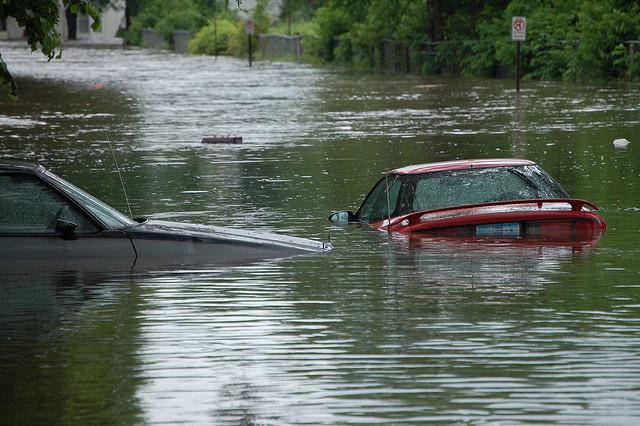     Получив сообщение о наводнении, паводке, следуйте основным правилам:- если наводнение развивается медленно (медленно поднимается уровень воды), примите меры к спасению имущества и материальных ценностей: перенесите на верхние этажи или чердак наиболее ценные вещи, выведите животных;- отключите газ и электричество;ПАМЯТКА населениюпо действиям при наводнении